附件4：联系邮箱：gdshwydxh@126.com             办公地址：广州市天河区林和西横路2号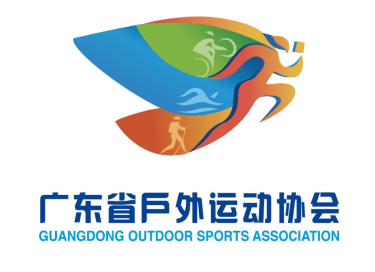 个人会员入会登记表个人会员入会登记表个人会员入会登记表个人会员入会登记表个人会员入会登记表个人会员入会登记表个人会员入会登记表个人会员入会登记表个人会员入会登记表会员编号：会员编号：姓    名姓    名性    别性    别照片籍    贯籍    贯出生年月出生年月照片政治面貌政治面貌文化程度文化程度照片毕业院校毕业院校照片身份证号身份证号照片个人邮箱个人邮箱手机号码手机号码联系地址联系地址担任社会职务担任社会职务曾参加过的户外活动曾参加过的户外活动个人喜欢的户外运动项目个人喜欢的户外运动项目本  人  简  历本  人  简  历本  人  简  历本  人  简  历本  人  简  历本  人  简  历本  人  简  历本  人  简  历本  人  简  历自何年月至何年月自何年月至何年月自何年月至何年月在何地区何单位在何地区何单位在何地区何单位在何地区何单位职    务职    务个人申请个人申请个人申请个人申请个人申请审批意见审批意见审批意见审批意见本人自愿成为“ 广东省户外运动协会”个人会员，遵守协会章程和各项规章制度，履行协会赋予的权利和义务。
         个人签字： 
                       年   月   日本人自愿成为“ 广东省户外运动协会”个人会员，遵守协会章程和各项规章制度，履行协会赋予的权利和义务。
         个人签字： 
                       年   月   日本人自愿成为“ 广东省户外运动协会”个人会员，遵守协会章程和各项规章制度，履行协会赋予的权利和义务。
         个人签字： 
                       年   月   日本人自愿成为“ 广东省户外运动协会”个人会员，遵守协会章程和各项规章制度，履行协会赋予的权利和义务。
         个人签字： 
                       年   月   日本人自愿成为“ 广东省户外运动协会”个人会员，遵守协会章程和各项规章制度，履行协会赋予的权利和义务。
         个人签字： 
                       年   月   日（公章）年   月   日（公章）年   月   日（公章）年   月   日（公章）年   月   日备注